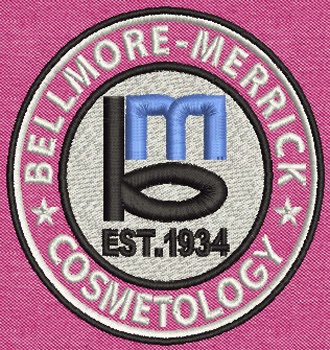 BMCHSD Cosmetology ShowcaseMeet, Greet, and Mingle with current and future professionals in the industry.          Experience modern day salon services performed right here by our Cosmetology Students.    Be a part of our art!Visitors and clients will have the opportunity to observe and receive services from one of the various beauty stations:  Shampoo, Condition and Scalp MassageBlow dry stylesHot iron style- (your choice of curling or flat iron with a heat protectant product)Day time makeup application Manicure with or without polish Specialty braiding: Dutch, French, fishtail, on -the-scalp and more...Paraffin treatment of the handsGel manicuresEyebrow Shaping and CleanupsBrow and Lash Tints Henna applicationsLocation: Calhoun High School- Cosmetology Wing, B-273Sessions:  8:00am-9:30am & 12:00pm-1:30pmAttendees:  salon & beauty professionals, cosmetology teacher, prospective students, current cosmetology students, friends and family members of the community. All are welcome!Please join us for the Annual BMCHSD Cosmo Showcase on December 22nd!